Publicado en Madrid, 27 de enero 2022 el 27/01/2022 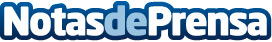 Allianz Partners publica una guía para un uso digital sostenible y responsable A propósito de su compromiso de sostenibilidad y respeto al entorno, Allianz Partners lanza ‘Buenas prácticas para un uso digital sostenible’, una guía con claves sobre el correcto empleo de las herramientas digitales y así evitar sus consecuencias negativas para el medio ambienteDatos de contacto:Comunicación Allianz Partners910481312Nota de prensa publicada en: https://www.notasdeprensa.es/allianz-partners-publica-una-guia-para-un-uso Categorias: Nacional Ecología E-Commerce Seguros http://www.notasdeprensa.es